Curriculum Vitae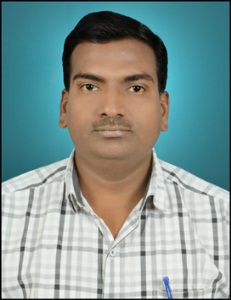 Dr. Shrinivas N. PilgulwarM.A. (Soc.), NET, Ph.D.Assistant Professor& Head of Department SociologyLokmanya Mahavidyalaya WaroraDist. ChandrapurMobile: 9850387276, 9309869737Email: snpilgulwar@gmail.com Educational QualificationsPh. D. (Sociology), School of Social Sciences, Swami Ramanand Tirth Marathwada University, Nanded. Topic: “A Sociological Study: Educational Backwardness of Bhill Tribe in Nanded District.”. Supervisor: Dr. K. C. Shende (2017). NET (Sociology), UGC, New Delhi (Dec-2004). M.A. (Sociology), Department of Sociology, Peoples College, Nanded (2005).B. A., Digambarrao Bindu Mahavidyalaya, Bhokar, Nanded (2003).Teaching Experience3 years’ experience (2005-2008) for PG in Peoples College, Nanded.11 years’ experience (since 2008) for UG in Lokmanya Mahavidyalaya, Warora. Awards& PrizesIndian Sociological Society awarded the prize for the best abstract titled “Globalization and Educated Youth” submitted to the Workshop for Young Sociologists held in the Department of Sociology, University of Jammu, Jammu On 5 &6 Oct 2007.Dr. Anuradha Bhoite smuruti prityartha Utkrusshta Prakashit Lekh pursakar “Jagtikikarnacha Bhartiya Sheti Vyavsayavar Parinam” By 29th Annual national Conference of Marath samajshastra Parishad at. Nagpur, Dated 18 & 19 Jan.2019Paper Presentation in Seminars/Conferences/workshop UGC-sponsored regional level seminar on a sociological study of violence against Women organized by Shivaji Mahavidyalaya Udgir, Dist. Latur on 28th and 29th jan.2007, presented paper entitled “Role of NGO’S to prevent of violence against Women.” Workshop for young social scientist on capacity building and skill up gradation  jointly organized by Rajiv Gandhi National Institute of Youth Development & Indian Sociological Society, New Delhi. Dated on 5&6 Oct.2007, presented paper entitled “Globalization and Educated Youth”.18th A State Level annual sociological conference dated 5 & 6February,2008  organized by Sahir Annabhau Sathe Mahavidyalaya, Mukhed Dist. Nanded(M.S.) presented research paper entitled  “Effect on Society of special Economic Zone”. U.G.C. sponsored one day National Seminar on ‘Women Empowerment in India’ organized by the Department of Sociology, N.H.College, Bramhapuri on 6th February, 2010 presented research paper on “Mahila Sablikarnache Samajatil Vastav”. UGC-sponsored one day state level seminar on Woman Empowerment in India organized by department of sociology , Arts, Commerce, and science college, koradi On 5 march 2010,presented research paper on “A Sociological Analysis : Woman Empowerment in India”.  One day National Seminar organized by Department of Sociology Rashtrasant Tukdoji Maharaj Nagpur University, Nagpur on the theme of seminar “Panchayati Raj System: A Strategy for Rural Development in India” dated 10th March, 2011 presented paper on “Roal of Panchayati Raj System in Women Empowerment” attended.Vidrabh Marathi samajshastra Parishad sponsored 2nd state level conference on Gramin samajachya Samajik, Aarthik, vikasatil Aaristhe organized by Yeshwantrao Chavan Mahavidyalaya Lakhandur dist. Bhandara. On 5 &6 January 2012, presented research paper entitled on “Maharashtra Manav Vikas Mission Yojnanche Mulyamapn”.	Vidrabh Marathi samajshastra Parishad sponsored 5th state level conference on “Jagtikikaran: Bhartatil Uchha Shikshanasamoril Avhane”, organised by Yadavrao Poshettiwar Kala Mahavidyalaya, Talodi (Balapur), Th. Nagbhid dist. Chandrapur. Dated on 8th Feb 2015, presented research paper on “Jagtikikaran Ani Bhartatil Uchha Shikshanachi Avastha”.UGC sponsored one day National Seminar on “Impact of Globalization on Rural India” organised by department of sociology, Lt. Dattatraya Pusadkar Arts college, Nandgaon Peth, Amravati(21-Nov-2017). Presented paper “Jagtikikarnacha Bhartiya Sheti Vyavsayavar Parinam”. Paper presented on “Tourism role of Socio-Economic development in Maharashtra”.  Jointly organised by MES College of Arts & Commerce, Goa and 28th National Conference of Marathi Samajshastra Parishad, on Dated 2 & 3 Feb. 2018. Two days National Seminar jointly organised by ICSSR, New Delhi & Mahatma Gandhi Kashi Vishvavidhyalaya, Varanasi (UP). Dated on 16th & 17th Feb 2019. Subject on “21 Vi sadi me Samajik-rajnaitik evam prashashanik mudde: chunautiya evam samadhan”. Research paper presented on “Vidarbha Ka Kshetravadi Aandolan, Kshetriya Asantulan Ki Upaj: Samajshastriya Adhyayan”.Paper presented on “Impact of Digitalisation on the Rural Economy & Requirement of Financial Literacy”, at one day National Seminar on Indian Economy: Condition & Direction, jointly organised by Lokmanya Mahavidyalaya Warora & Marathi Arthshastra Parishad. On dt. 21-Dec-2019. Paper presented on “Bhartatil Samajshastracha Vikas: Ek Samajshastriya Adhayayan”, Jointly organised by Takshshila Mahavidhyalaya Amravati & 30th  National Conference of Marathi Samajshastra Parishad, on dt. 23&24 -Jan-2020. Paper presented on “Eatar Magasvargiyanchya Vikasasathi Mandal Aayogachi Prasangikta”  organised by National Conference of Jalna College of Social Work, Jalna.On dt. 11-Feb-2020.Articles in Research JournalChronicle of Humanities & Cultural Studies, Vol 4, No. 1, Jan 2018, Book IX,(ISSN:2454-5503,IMPACT FACTOR:4.197(IIJIF)) referred International Journal special issue UGC sponsored National seminar on Gender & Society. Dated on 30th Jan 2018, organised by dept. of Sociology, Peoples College Nanded. Presented Paper on “A Sociological Study: Woman’s Participation in Politics”.Peer Reviewed, MARGINALITY, Quarterly-Vol-1, Issue-1, May-Aug-2016, ISSN: 2455-8850, International Interdisciplinary Multilingual Research Journal. Article on “Bhartiya Shiksha Vyavstha Ka Vikas”.Samajshastra Sanshodhan Patrika, years 36, Vol 23, Dec 2018, ISSN: 2030-7745, articles publish on “Shikshnachya Khajgikarnacha Bhill Jamativaril Prabhav”.Research Discourse an international refereed research journal IIJ impact factor 2.471 ISSN 2277-2014, Varanasi (UP). Approved by UGC, July 2019.Article published on “An analysis of the Demonetization decision 2016: Impacts on Indian society and Indian Economy”.Edited Chapters in BooksYugpurush Dr. Babasaheb Ambedkar (14-April-2014), Nanded. Shivani Prakashan, ISBN-978-81-926500-9-8. Chapter published on subject “Dr. Babasaheb Ambedkaranche Dalitanchya Shikshan Vishayak Vichar”.Mahamanvacha Mahagranth (2016), Pune. Yashodip Publications, ISBN: 978-93-83471-01-0. Chapter published on subject “Dr. Babasaheb Ambedkaranchya Jati Uchhatanasambdhichya Vicharanche Samajshastriya Adhyayan”.Guest Lecture All India Radio, Branch Nanded organised talk on “Jagtikikaran ani Ajacha Tarun”date & time of broadcast 31/10/2007,6:30 pm. Dnyan Prabodhani lecture series organized by Peoples College Nanded, lecturer delivered on “Globalization and Educated Youth” date 8 Dec.2007.Granth Sanwad organized by Lokmanya Mahavidyalaya, Warora delivered guest lecture on Kashmir Ek Shapit Nandanvan on date 15 September 2011.Lecture on “Ek Paul Rashtra Nirmanasathi”, organised by Lokhit Sevabhavi Sanstha, Nanded, at Hadgaon (16-Nov-2012).Bhavya Yuva Sammelan Organised by “Swami Vivekananda Sardh Shati Samaroh Samiti” Warora, delivered guest lecture on subject “Swami Vivekanandache Shikshan Vishayak Vichar dated on 29 Dec 2013.Chef Guest lecture on “Jagtikikarnachi Kali Baju”and “Spandan Varshikank” publication at Dnyanda Jeevan Vikas Kendra Warora on dated 15th Aug 2013.Teachers training programme Organised by CCRT Chandrapur Dist. at Dyanda Vasatigrah Warora, guest lecture delivered on subject “Indian Culture”, date 23rd Oct 2013.Rashtra Sant Tukdoji Maharaj Punyasmaran Sohala organized by Grampanchayat Jalka Tahasil Warora, guest lecture delivered on Subject “Vivekanandanche Aadarsh Gramvishayak Vichar” dated on 2nd Feb 2013.Granth Sanwad organised by library, Lokmanya Mahavidyalaya Warora. Delivered guest lecture on “Hyderabad Sansthancha Muktidata: Swami Ramanand Tirth” dated on 25-April-2018.Training/Orientation/Refresher CourseAttended programme of 115th orientation course on NSS from 10th Feb 2009 to 19th   Feb 2009, organised by TISS, Mumbai & NSS dept. RTMNU, Nagpur. Participated in 64th orientation course from 3rd July 2013 to 30th July 2013. Organised by UGC Academic Staff College, BHU Varanasi. Participated in refresher course on subject “Research Methodology in Social Sciences (MD)” from 30th May 2014 to 19th June 2014. Organised by UGC- HRDC, Kumaun University Nainital.Participated in refresher course on subject “Research Methodology in Social Sciences (MD)” from 7th Dec 2018 to 27th DEC 2018. Organised by UGC-HRDC, DAVV Indore.